                                                  Дорожный мастер, Лиховская дистанция пути                                           Г. Каменск- Шахтинский, мкрн ЛиховскойСкакун Анатолий Анатольевич Скакун Анатолий Анатольевич Скакун Анатолий Анатольевич Скакун Анатолий Анатольевич Дата и место рождения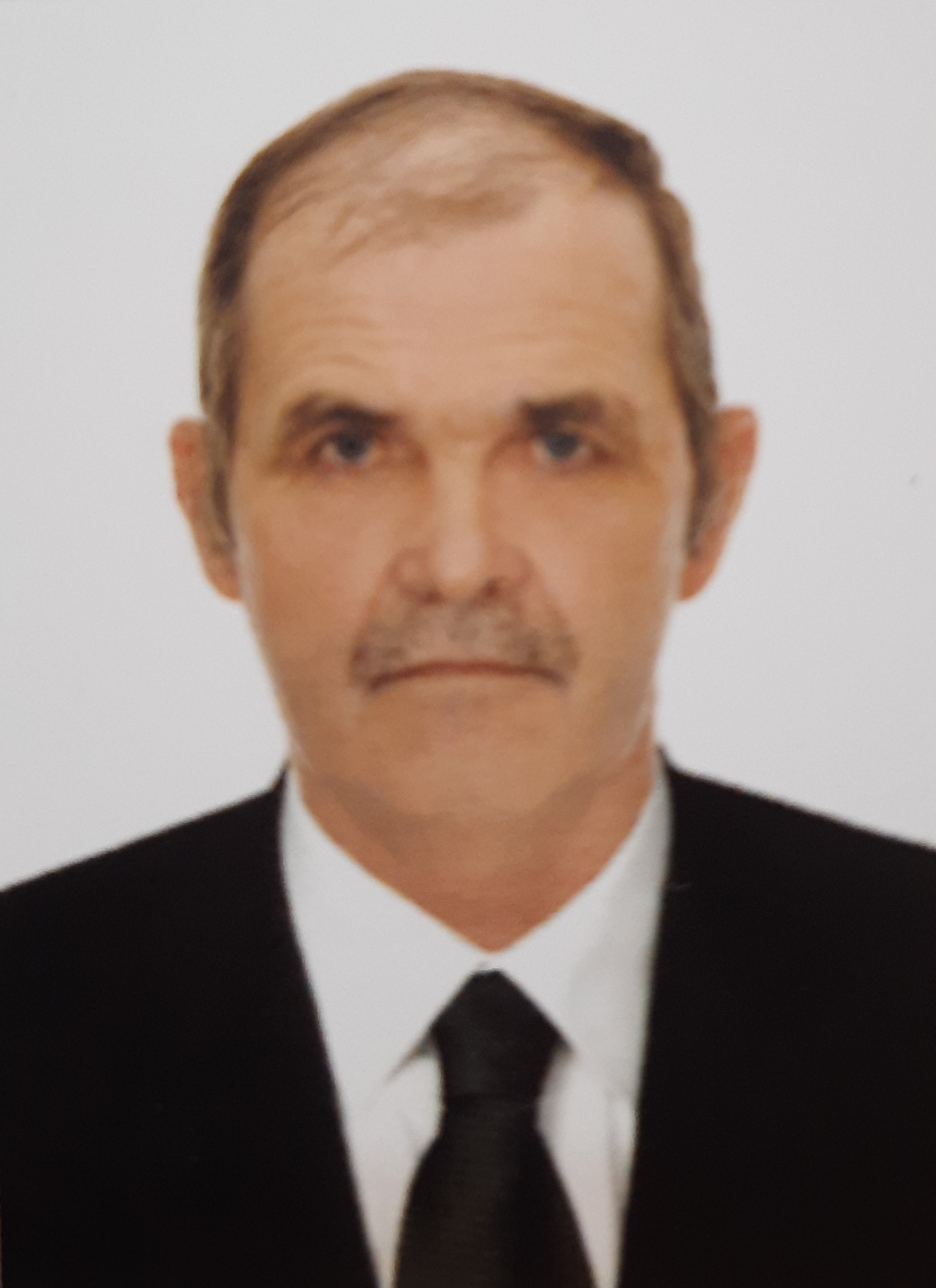 Дата и место рождения22.04.1963 года, город Верхний, Луганская область, Республика Украина22.04.1963 года, город Верхний, Луганская область, Республика УкраинаОбразованиеОбразованиеСреднее специальное, 1990 год – Елецкий техникум железнодорожного транспортаСреднее специальное, 1990 год – Елецкий техникум железнодорожного транспортаСпециальность
по образованиюСпециальность
по образованиюТехникум- путеецТехникум- путеецУчёная степеньУчёная степень Нет НетЯвляется ли депутатомвыборных органов властиЯвляется ли депутатомвыборных органов властиДепутат  Собрания депутатов Ковылкинского сельского поселенияДепутат  Собрания депутатов Ковылкинского сельского поселенияЧлен Партии 
Член Партии 
беспартийныйбеспартийныйТРУДОВАЯ ДЕЯТЕЛЬНОСТЬТРУДОВАЯ ДЕЯТЕЛЬНОСТЬТРУДОВАЯ ДЕЯТЕЛЬНОСТЬТРУДОВАЯ ДЕЯТЕЛЬНОСТЬ1986 – н/вр1986 – н/вр